							Osakkaan ilmoitus huoneiston 								muutos- tai kunnossapitotyöstä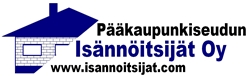 							 Ilmoitamme huoneistossa tehtävästä kunnossapitotyöstä							 Ilmoitamme huoneistossa tehtävästä muutostyöstä							 Ilmoitamme muusta toimenpiteestä	Ilmoitus suositellaan laadittavaksi noin kuukautta ennen työn aloittamista (loma-aikoina n. 2 kk). Luvan	edellyttävää työtä ei saa aloittaa ennen hallituksen antamaa lupaa.	TYÖ KOHDISTUU ASUNNON	 Sähköteknisiin laitteisiin tai johtoihin	 LVI-järjestelmiin (viemärit, vesijohdot, ilmastointi, lämmitys)	 Antenni- tai puhelinjärjestelmiin		 Lattia-, seinä tai kattopintoihin		 Parvekkeeseen	 Piha-alueeseen				 Ikkunoihin					 Oviin	 Muuhun, kerro tässä mihin					KUVAUS SUORITETTAVASTA MUUTOS- TAI KUNNOSSAPITOTYÖSTÄ	Kuvaa suunnitteilla olevaa hanketta mahdollisimman tarkasti. Laajemmissa hankkeissa tarkemmat kuvauk-	set esitetään rakennustapaselityksessä sekä -piirustuksissa, jotka toimitetaan hallitukselle tämän ilmoituk-	sen liitteeksi postitse, erillisellä sähköpostilla (asiakaspalvelu@isannoitsijat.com) tai tuomalla toimistolle.TOIMITAN SEURAAVAT ASIAKIRJAT TÄMÄN ILMOITUKSEN LIITTEIKSI	 En toimita liitteitä	 Piirustuksia       kpl	 Työtapatapaselosteen	 Rakennusluvan		 Hankesuunnitelman			 Urakka-/työsopimuksia      kpl	 Valokuvia          kpl	 Muita asiakirjoja:       kpl; mitä      	KIRJAA TÄHÄN SUORITTAJIEN TIEDOT	TIEDOTUSSUUNNITELMA REMONTIN OSALTA	Valitse mielestäsi toimivin tapa/tavat tiedotuksellenne:	 Laitamme häiriöajoista kertovan remonttitiedotteen porraskäytävän ilmoitustaululle noin viikkoa ennen 	      työn aloittamista (mainitsemme asuntomme ovi- sekä puhelinnumeromme)	 Remonttia tehdään vain arkipäivisin klo 8-19 ja lauantaisin klo 10-14. Sunnuntaisin ja pyhäpäivinä ei 		      melua aiheuttavia korjaustöitä saa tehdä.	 Jaamme naapuriasuntoihin tiedotteen	 Kerromme suullisesti naapureillemme asiasta	 Urakoitsija laittaa tiedotteen porraskäytävään tai jakaa sen asuntoihin	 Hallituksen / isännöitsijän on hoidettava tiedotus	 Käytämme isännöitsijän laatimaa tiedotetta tiedotuksessamme (pohja löytyy kotisivuilta)	 Ilmoitan isännöitsijälle remontin valmistumisesta heti kun se minulle selviää.	 Toimin muulla tavoin. Miten?      	TYÖTURVALISUUS- SEKÄ SIISTEYSASIAT	Sitoudun alla lueteltuihin kohtiin. Varmistan näin työalueen ulkopuolisten kiinteistön alueiden pitämisen 	puhtaina myös hankkeeni aikana. 	 Huolehdimme siitä, että työalueen ulkopuoliset kiinteistön alueet pysyvät puhtaana työmme aikana.	 Emme tuki pelastusteitä edes väliaikaisesti tarvikkeilla, autoilla, jätteillä tai rakennusmateriaaleilla.	 Poistamme viivytyksettä työkohteen ulkopuolelle leviävän lian sekä pölyn myös työn aikana.	 Pidämme työalueen ulkopuoliset kiinteistön alueet puhtaana myös työn aikana. 	Lisätietoja työturvallisuus- sekä siisteysasioihin:      	Vakuutamme antamiemme tietojen olevan oikeita ja lähettämällä tämän ilmoituksen sitoudumme 	noudattamaan tässä lomakkeessa mainittuja asioita sekä lomakkeelta valitsemiamme vaihtoehtoja.PÄIVÄYS 						     	 Allekirjoitukset ja nimen selvennykset  (Sähköisesti toimitettaessa ei tarvita allekirjoitusta)OSAKKAIDEN ALLEKIRJOITUKSET								_________________________    	Nimenselvennys					     							_________________________Nimenselvennys					     									TALOYHTIÖN LAUSUNTO (Taloyhtiö täyttää)Ilmoituksen käsittely on aloitettu hallituksen kokouksessa (pvm): 	      Hallituksen pöytäkirjan numero:						       Osakkaalta on pyydetty       .      .2021 mennessä seuraavat lisäselvitykset:	      Hallitus/isännöitsijä ovat ilmoittaneet      .     2021 työstä muille osakkaille. Ilmoitus toimitettiin seuraaville tahoille:       Vastaukset pyydettiin osakkailta      .     .2021 mennessä.Vastaukset saatiin osakkailta:      .     . 2021 Muut osakkaat hyväksyvät työn sellaisenaan Muut osakkaat hyväksyvät työn seuraavin ehdoin:       Hallitus on	      .     .2021 hyväksynyt kokouksessaan (pöytäkirjan numero:         ) muutostyön suoritettavaksi. Hallitus ei katso tarpeelliseksi käyttää asunto-osakeyhtiölain mukaista oikeuttaan valvoa työtä. Hallitus käyttää asunto-osakeyhtiölain mukaista oikeuttaan valvoa työtä.      Yhtiön valvonta ei vähennä osakkaan vastuuta kunnossapito- ja muutostyöstä. Valvonnan kustannukset      laskutetaan osakkaalta.       Valvojana toimii:	yrityksen nimi:	     	Y-tunnus:		     	valvojan nimi:	     	s-posti		     	puh.			      Hallitus päätti	      .     .2021 kokouksessaan (pöytäkirjan numero)           , ettei työtä saa tehdä koska (perustelut):      Hallituksen jäsenten allekirjoitukset:				______________________________		______________________________ 	Nimenselvennykset:	     							     						______________________________		______________________________ 	Nimenselvennykset:	     							     				______________________________		______________________________ 	Nimenselvennykset:	     							     OSAKKAIDEN YHTEYSTIEDOTOSAKKAIDEN YHTEYSTIEDOTNimet (työn teetättäjien tulee olla asunnon omistajia)Osakkaiden postiosoitteetTyökohteen postiosoite (jos eri kuin edellä)Osakkaiden sähköpostiosoitteetOsakkaiden puhelinnumero(t)Yhteyshenkilön nimi jos muu kuin osakasYhteyshenkilön puhelinnumero(t)Yhteyshenkilön sähköpostiosoite Yhteyshenkilölle on laadittu hallitukselle toimitettava valtakirja hankkeen yhteyshenkilönä toimimista varten.  Yhteyshenkilölle on laadittu hallitukselle toimitettava valtakirja hankkeen yhteyshenkilönä toimimista varten. Rakennustekniset työtSuunnittelijan nimi:Yrityksen nimi:Puhelinnumero:Y-tunnus:Sähköpostiosoite:Lisätietoja:      Lämpö-, vesi-, viemäri- ja ilmanvaihtotyötSuunnittelijan nimi:Yrityksen nimi:Puhelinnumero:Y-tunnus:Sähköpostiosoite:Lisätietoja:      SähkötyötSuunnittelijan nimi:Yrityksen nimi:Puhelinnumero:Y-tunnus:Sähköpostiosoite:Lisätietoja:      Vesieristystyöt (suorittajalla oltava sertifikaatti)Suorittajan nimi: Yrityksen nimi:Puhelinnumero:Y-tunnus:Sähköpostiosoite:VTT:n sertifikaattinro:      LVIK-urakoitsijaVastuuhenkilön nimi:Yrityksen nimi:Puhelinnumero:Y-tunnus:Sähköpostiosoite:Lisätietoja:      Rakennustekninen urakoitsijaVastuuhenkilön nimi:Yrityksen nimi:Puhelinnumero:Y-tunnus:Sähköpostiosoite:Lisätietoja:      Sähkötyöt  Huom! Sähkötyöt saa tehdä vain sähköurakointioikeudet omaava urakoitsija.Vastuuhenkilön nimi:Yrityksen nimi:Puhelinnumero:Y-tunnus:Sähköpostiosoite:Lisätietoja:      Valvonta (Osakkaan ehdottama työnjohtaja/valvoja)Valvojan nimi:Yrityksen nimi:Puhelinnumero:Y-tunnus:Sähköpostiosoite:Lisätietoja:      LISÄTIETOJA:      LISÄTIETOJA:      LISÄTIETOJA:      